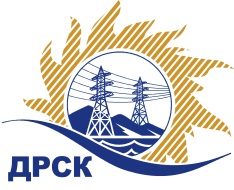 Акционерное общество«Дальневосточная распределительная сетевая  компания»ПРОТОКОЛпроцедуры вскрытия конвертов с заявками участников СПОСОБ И ПРЕДМЕТ ЗАКУПКИ: открытый электронный конкурс № 47193 на право заключения Договора на выполнение работ для нужд АО «ДРСК» Реконструкция ПС 110/35/6 кВ ГВФ филиала ХЭС (закупка 830 повторно раздела 2.2.1. ГКПЗ 2015 г.).Плановая стоимость: 59 382 529,00 рублей без учета НДС; 70 071 384,22 руб. с учетом НДСПРИСУТСТВОВАЛИ: постоянно действующая Закупочная комиссия 2-го уровня ВОПРОСЫ ЗАСЕДАНИЯ КОНКУРСНОЙ КОМИССИИ:В ходе проведения запроса предложений было получено 3 (три) предложения, конверты с которыми были размещены в электронном виде на Торговой площадке Системы www.b2b-energo.ru.Вскрытие конвертов было осуществлено в электронном сейфе организатора конкурса на Торговой площадке Системы www.b2b-energo.ru.Дата и время начала процедуры вскрытия конвертов с предложениями участников: 04:00 московского времени 04.12.2015Место проведения процедуры вскрытия конвертов с предложениями участников: Торговая площадка Системы www.b2b-energo.ru.В конвертах обнаружены предложения следующих участников запроса предложений:Ответственный секретарь Закупочной комиссии 2 уровня                                     О.А.МоторинаЧувашова О.В.(416-2) 397-242№ 661/УТПиР-Вг. Благовещенск04 декабря 2015 г.№Наименование участника и его адресПредмет и общая цена заявки на участие в запросе предложений1АО «Хабаровская ремонтно-монтажная компания» 680033, г. Хабаровск, ул. Адмиральская, 1059 129 025,0 руб. без НДС, 69 772 249,5 руб. с НДС 
Существенные условия: Срок действия оферты до 14.03.2015 г.2АО "Хабаровская производственно-ремонтная компания" 680006,г. Хабаровск, ул. Урицкого, 2359 378 613,70 руб. без НДС, 70 066 764,20 руб. с НДС
Существенные условия: Срок действия оферты до 15.03.2016 г.3ООО "НЭМ" 680018, г. Хабаровск. Ул. Руднева, 71 а84 187 870,81 руб. без НДС, 99 341 687,56 руб. с НДС
Существенные условия: Срок действия оферты до 11.03.2016 г.